24.10.22.В рамках реализации плана мероприятий по  профилактике наркомании и табакокурения и ВиЧ инфекций среди несовершеннолетних   медицинские работники  школы провели беседу среди учащихся 1-11 классов по теме «Мы за здоровый образ жизни»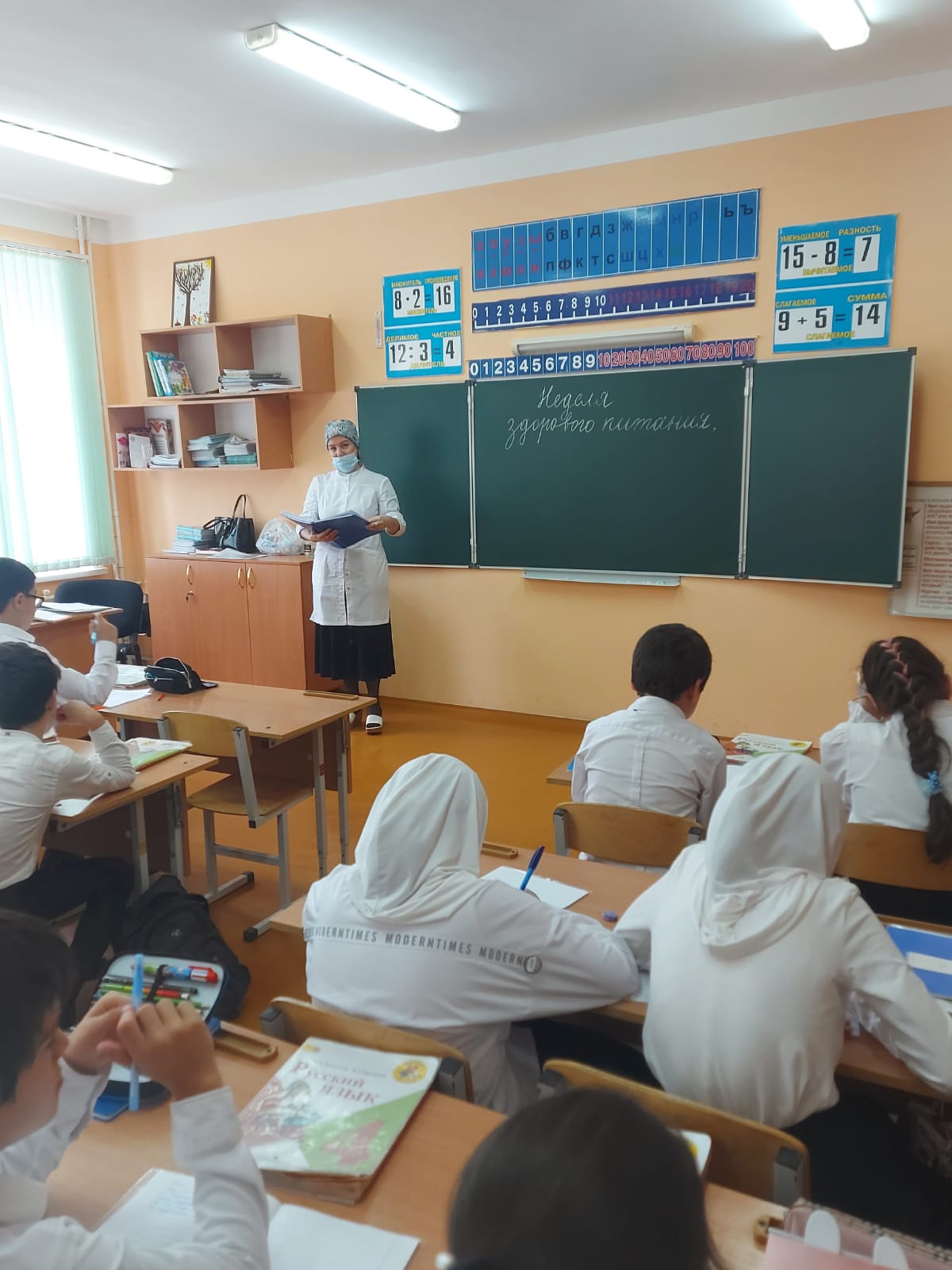 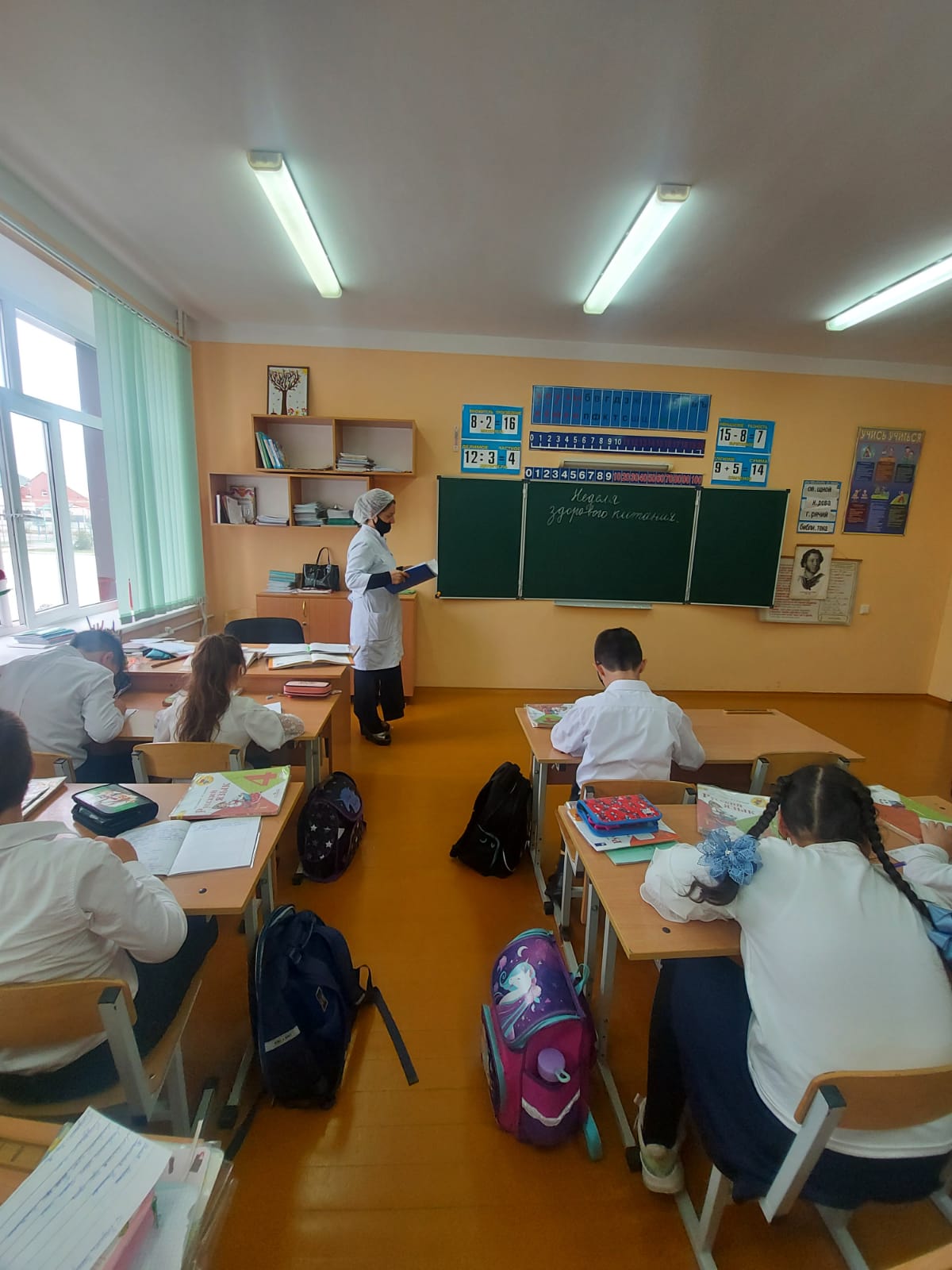 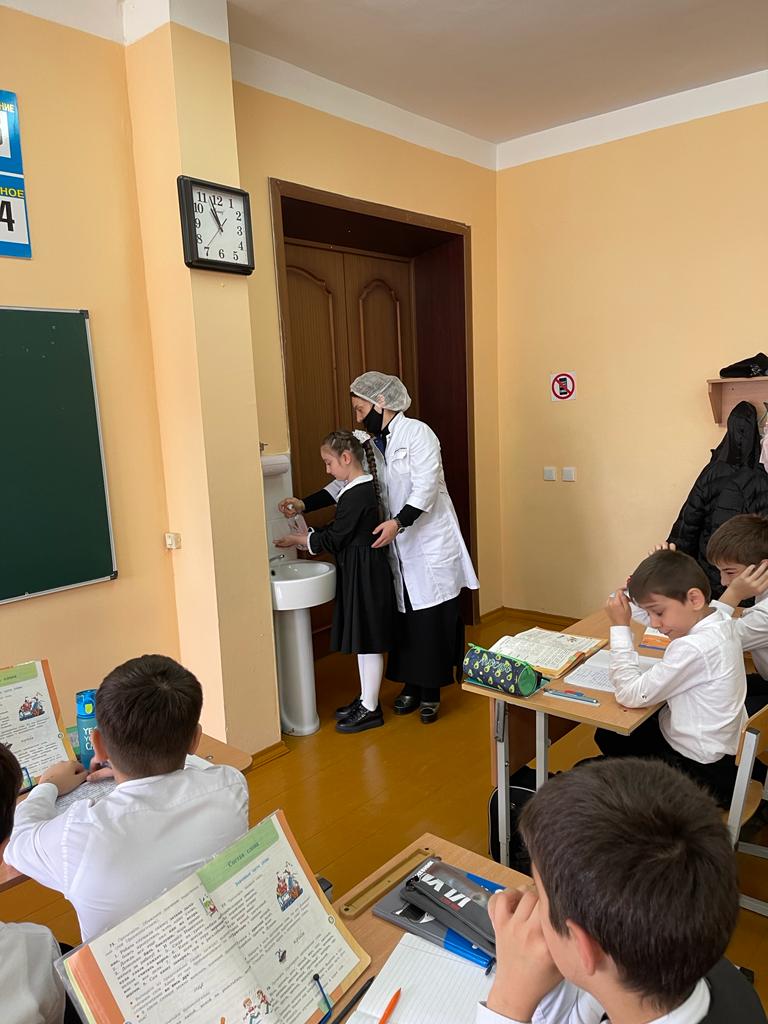 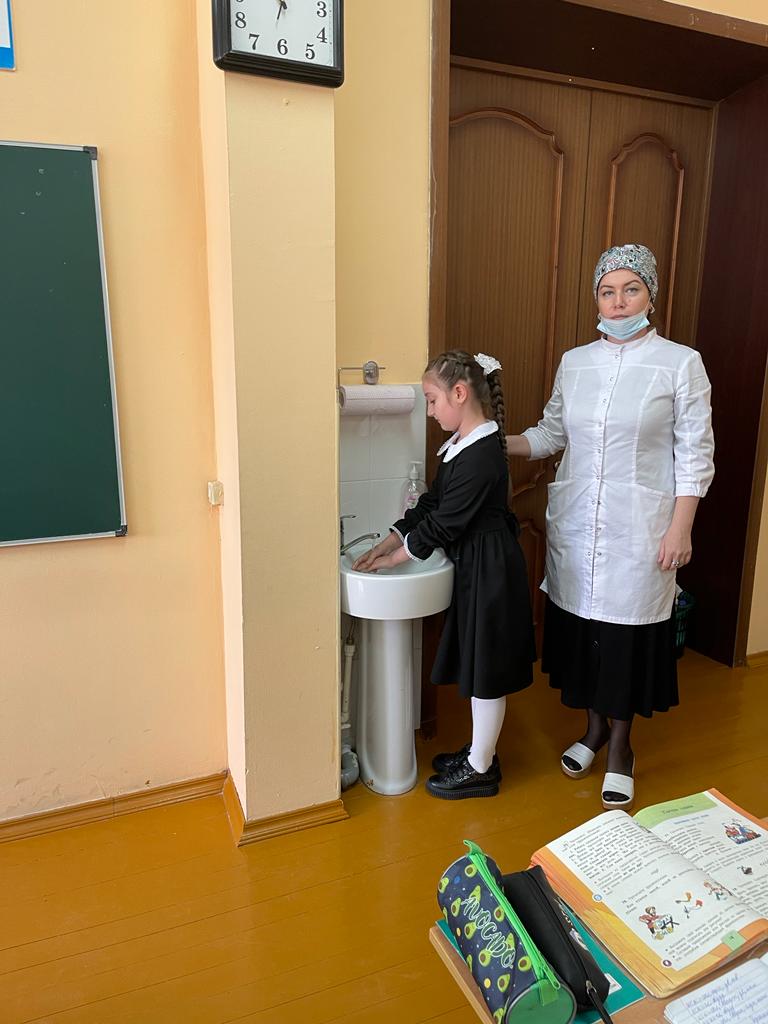 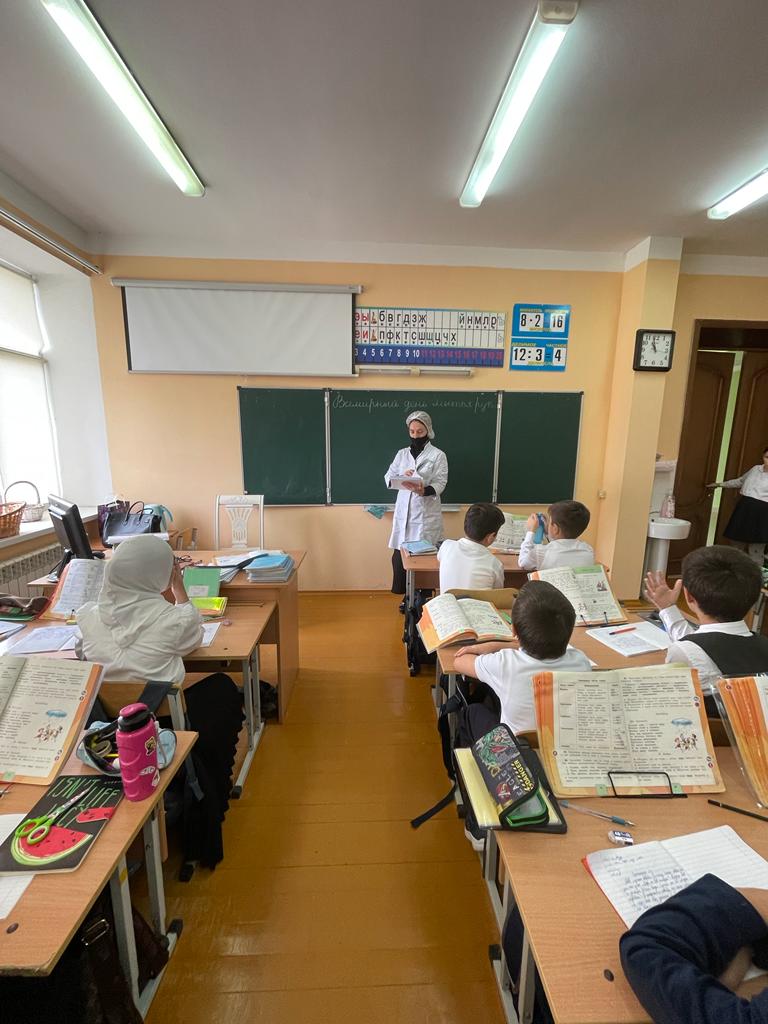 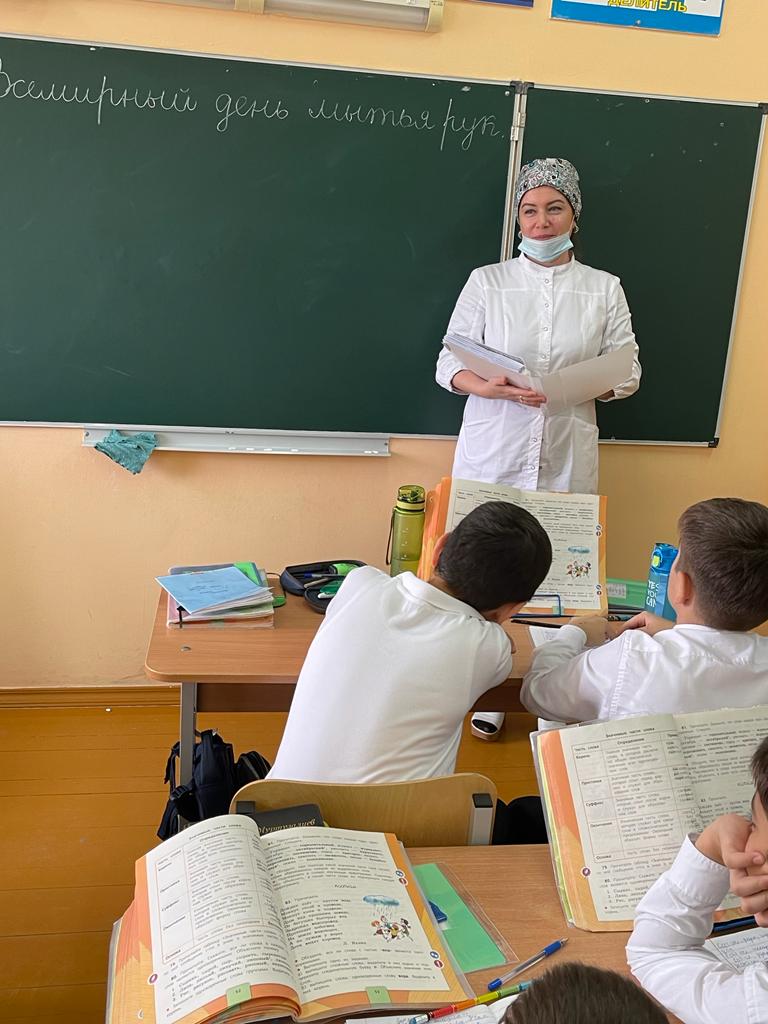 